Varsel om oppstart av forhandlinger om utbyggingsavtale for Petter Bogen Arkitektkontor AS i Ås kommune.I henhold til plan- og bygningsloven § 17-4 varsles det om oppstart av forhandlinger om utbyggingsavtaler mellom Petter Bogen Arkitektkontor AS, på vegne av grunneierne i området, og Ås kommune i forbindelse med utbygging på Lanbaken nord, delfelt B1 i Ås sentralområde, detaljreguleringsplan R-333.Forhandlinger om utbyggingsavtale omhandler ansvar for opparbeiding og finasiering av offentlig infrastruktur. Avtalen gjelder mellom berørte parter, Petter Bogen Arkitektkontor AS og Ås kommune. Ved enighet vil den fremforhandlede utbyggingsavtalen bli lagt ut til offentlig ettersyn.Eventuelle merknader sendes til Ås kommune på e-post: post@as.kommune.no eller e-post christin.bassoe.jorstad@as.kommune.no Det bes om at emnefeltet i e-post merkes med ordlyden «merknader til utbyggingsavtalen». Merknader kan også sendes per brev til Ås kommune, Postboks 195, 1431 ÅS. Merknader bes innsendt innen 1.august 2022Planområdet markert med planens begrensning med stiplet blå linje.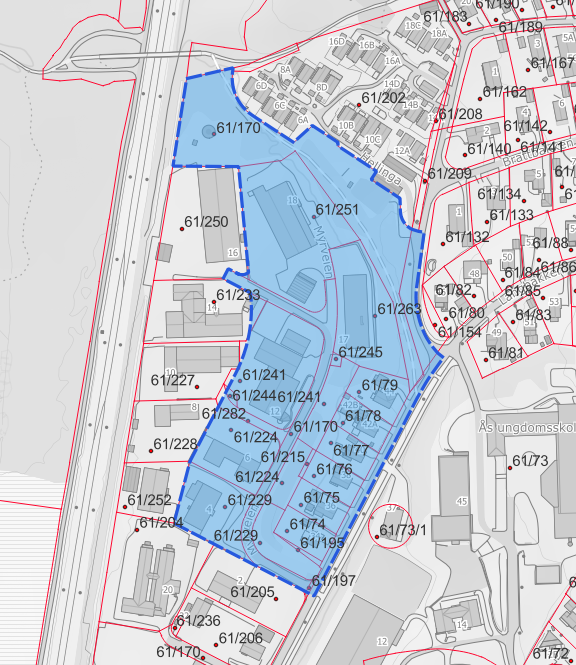 